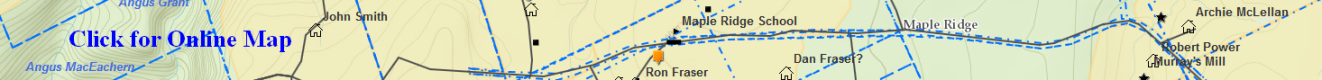 Will_Gillis_Donald(DoctorsBrook) – (Eigg Mountain Settlement History)Probate file A-1844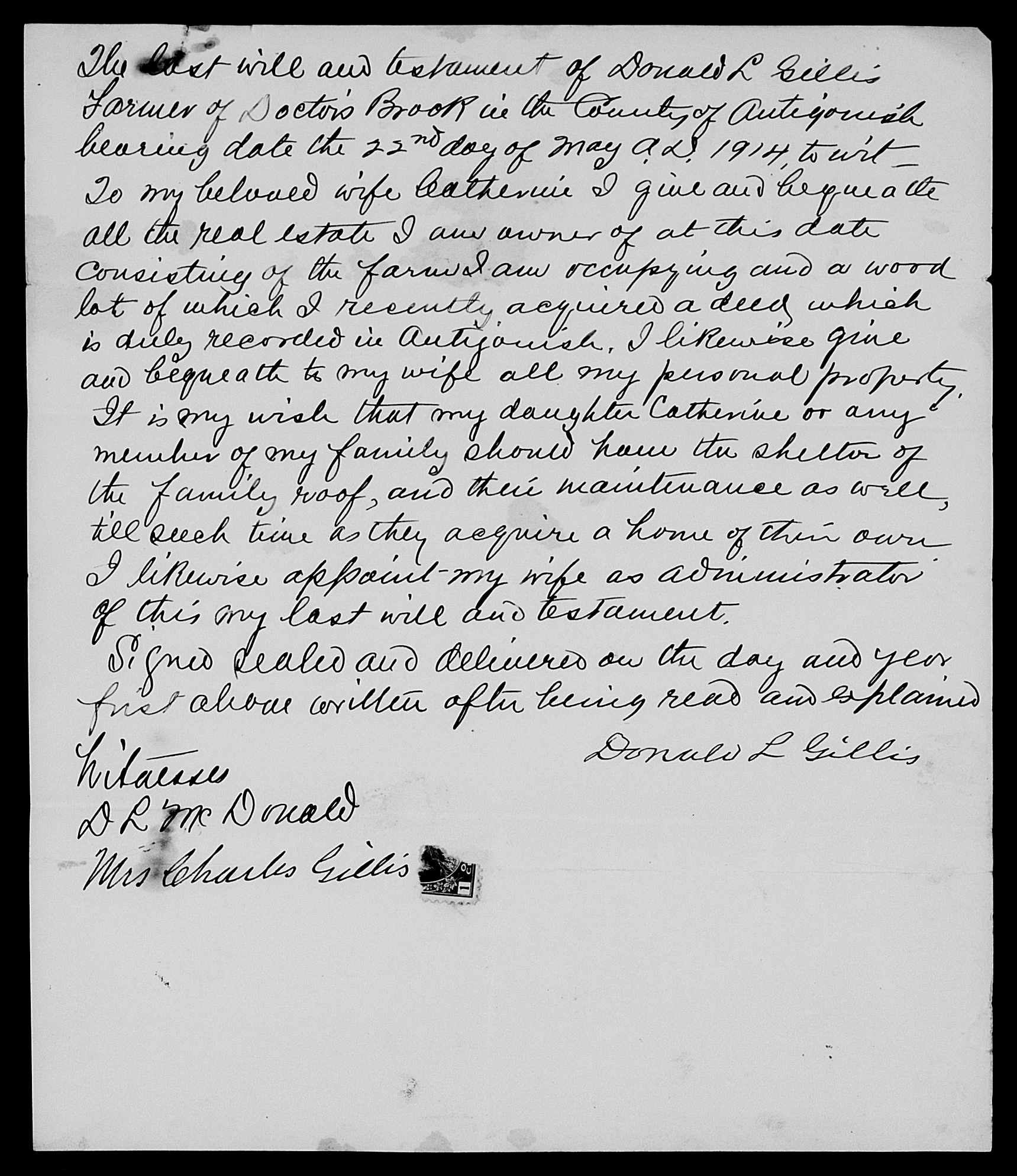 